Всемирный день охраны труда — 28 апреля 2021 09.02.2021 5337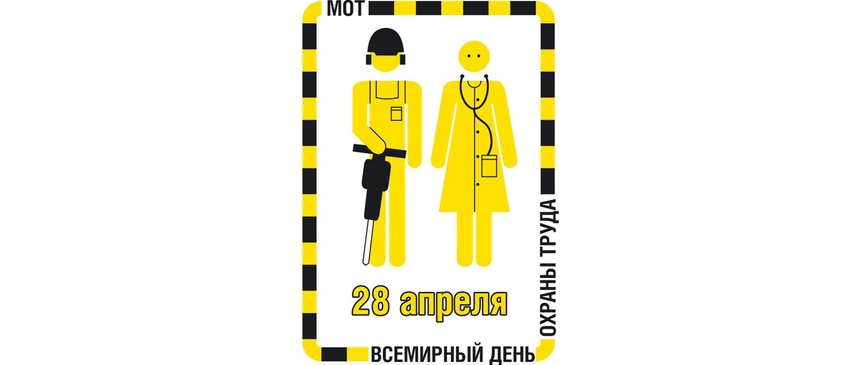 Предвидеть кризис и быть готовым к нему - ИНВЕСТИРОВАТЬ СЕЙЧАС В АДЕКВАТНЫЕ СИСТЕМЫ ОХРАНЫ ТРУДА — тема Всемирного дня охраны труда 28 апреля 2021 года (оригинал — Anticipate, prepare and respond to the crises - INVEST NOW IN RESILIENT OSH SYSTEMS).Пандемия COVID-19 привела к тому, что правительства, работодатели, работники и население в целом столкнулись с беспрецедентными проблемами в связи с вирусом SARS-CoV-2 и многочисленными последствиями, которые он оказал на рынок труда. Всемирный день охраны труда будет посвящен стратегиям укрепления национальных систем охраны труда в целях повышения устойчивости к кризисам сейчас и в будущем, опираясь на извлеченные уроки и мировой опыт.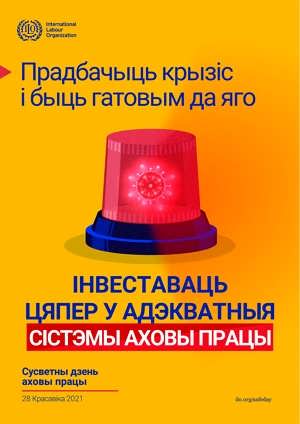 Постэр Сусветнага дня аховы працы 2021 года на беларускай мове (жоўтая версія) [PDF, 1,9 Mb]Постэр Сусветнага дня аховы працы 2021 года на беларускай мове (сіняя версія) [PDF, 1,9 Mb]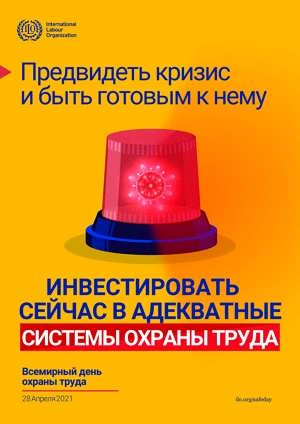 